לוגו הרשות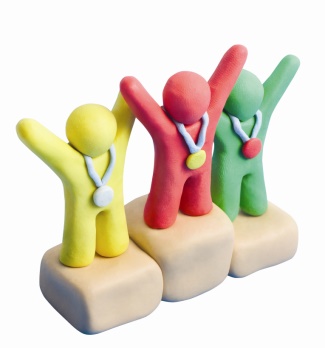 אל: הורי השחקן/יתא י ש ו ר   י צ י א ה   לאולימפיאדת ילדים ה- 9 בנתניה אני מאשר/ת את יציאת בני/בתי ___________   להשתתף באולימפיאדת ילדים ה-9שתיערך ביום חמישי 26.05.2016 בנתניה .טקס הפתיחה יתקיים בנתניה במכון וינגייט במגרש כהנר בשעה 11:30סיום תחרויות בנתניה משוער 18:00שעת  יציאה ______________- מקום מפגש ____________שעת חזרה משעורת    ______________העירייה/המועצה  דואגת להסעת התלמידים הלוך וחזור בליווי מאמנים.הנני מודע/ת לכך שהאירוע יהיה מתוקשר ומאשר/ת צילום בני/בתי.הנני מאשר/ת כי בני/בתי כשיר/ה מבחינה רפואית להשתתף בתחרויות אולימפיאדת הילדים.נא לצייד את ילדיכם במזון ובשתיה.שם ההורה: ______________			ת.ז. ______________תאריך: ________________	  חתימה: ____________												הנכם מוזמנים להגיע לעודד ולצפות בתחרויות השונות והמגוונות טקס הפתיחה יתקייםבמכון וינגייט,נתניה בשעה 11:30אחראי משלחת העיריה/המועצה ________________________טלפון       __________________________________